The ZodiacMonth Name:		Dates:			Planet:		Element:
Capricorn			Dec. 22-Jan. 19	Saturn			Earth
Aquarius			Jan. 20-Feb. 18	Saturn/Uranus	Air
Pisces				Feb. 19-Mar. 20	Jupiter/Neptune	Water
Aries				Mar. 21-Apr. 19	Mars			Fire
Taurus			Apr. 20-May 20	Mercury		Air
Cancer			Jun. 21-Jul. 22	Moon			Water
Leo				Jul. 23-Aug. 22	Sun			Fire
Virgo				Aug. 23-Sept. 22	Mercury		Air
Libra				Sept. 23-Oct. 22	Venus			Air
Scorpio			Oct. 23-Nov. 21	Mars			Water
Sagittarius			Nov. 22-Dec. 21	Jupiter		Fire						Card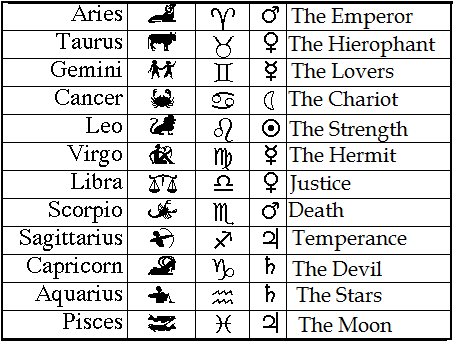 